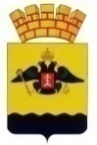 Планантинаркотических мероприятий в муниципальном образовании город Новороссийск на август 2021 годаНаиболее значимые мероприятия, организованные по инициативе отдела по делам молодёжи администрации муниципального образования город НовороссийскНаиболее значимые мероприятия, организованные по инициативе отдела по делам молодёжи администрации муниципального образования город НовороссийскНаиболее значимые мероприятия, организованные по инициативе отдела по делам молодёжи администрации муниципального образования город НовороссийскНаиболее значимые мероприятия, организованные по инициативе отдела по делам молодёжи администрации муниципального образования город НовороссийскНаиболее значимые мероприятия, организованные по инициативе отдела по делам молодёжи администрации муниципального образования город НовороссийскНаименование антинаркотического мероприятия, охват участниковПрименение технических средств обучения (презентация, видеоролик, интернет-ресурс)ФИО специалистов (должность), участвующих в проведении мероприятияДата, время и место проведения мероприятияФИО ответственного лица, контактный телефонОнлайн-флешмоб «Я выбираю жизнь!»450Раздаточный материалО.А. Параскиопуло начальник отдела по делам молодёжи89384855038А.А. Певнева04.08.2021 г. 15.00онлайнН.В. Майорова заместитель главы муниципального образования89183844144Акция «Знай о последствиях»90Раздаточный материалО.А. Параскиопуло 89384855038А.А. Певнева10.08.2021 г.15.00 ул. Свободы 35, МКУ «Молодежный центр»Н.В. Майорова 89183844144Онлайн-флешмоб «Здоровым быть модно»450Раздаточный материалО.А. Параскиопуло 89384855038А.А. Певнева17.08.2021 г. 15.00 ул. Свободы 35, МКУ «Молодежный центр»Н.В. Майорова 89183844144Передвижной консультативно-методический пункт «Маршрут безопасности»80Раздаточный материалО.А. Параскиопуло 89384855038А.А. Певнева19.08.2021 г. 15.00НКСЭ, Рубина, 5.Н.В. Майорова 89183844144Передвижной консультативно-методический пункт «Маршрут безопасности»80Раздаточный материалО.А. Параскиопуло начальник отдела по делам молодёжи89384855038А.А. Певнева30.08.2021 г. 15.00НСПК, ул. Мысхакское шоссе, 48Н.В. Майорова заместитель главы муниципального образования89183844144Наиболее значимые мероприятия, организованные по инициативе управления физической культуры и спорта администрации муниципального образования город Новороссийск в августе 2021 годаНаиболее значимые мероприятия, организованные по инициативе управления физической культуры и спорта администрации муниципального образования город Новороссийск в августе 2021 годаНаиболее значимые мероприятия, организованные по инициативе управления физической культуры и спорта администрации муниципального образования город Новороссийск в августе 2021 годаНаиболее значимые мероприятия, организованные по инициативе управления физической культуры и спорта администрации муниципального образования город Новороссийск в августе 2021 годаНаиболее значимые мероприятия, организованные по инициативе управления физической культуры и спорта администрации муниципального образования город Новороссийск в августе 2021 годаНаименование антинаркотического мероприятия, охват участниковПрименение технических средств обучения (презентация, видеоролик, лекция, интернет-ресурс)ФИО специалистов (должность), участвующих в проведении мероприятияДата, время и место проведения мероприятияФИО ответственного лица, контактный телефонГородской турнир  по мини-футболу в рамках  акции "Антинарко" 57 баннерЗам. директора МАУ СШ «Победа»С.В. Тихонов02.08.2021 - 04.08.2021 г.11.00ул. Мысхакское шоссе, 54Директор МАУ СШ «Победа»В.А. ПахолкинТурнир по волейболу "Лето 2021" среди детей, стоящих на различных видах профилактического учета, в рамках губернаторской программы "Антинарко"50 баннерУправляющий отделением по развитию спорта отдела массового спорта МБУ «ЦФМР»Алоев М.И.4.08.2021 г.10.00 спортивная площадка в парке им. ФрунзеМБУ "ЦФМР"; Администрация Центрального внутригородского районаСпортивный фестиваль "НОВОРОСС - ВПЕРЕД!" среди несовершеннолетних, состоящих на различных видах профилактического учета  35 баннерГлавный специалистМБУ «ЦФМР»Павлюченко Е.П.20.08.2021 г.10.00спортивная площадка в парке им. ФрунзеРуководитель МБУ «ЦФМР»В.Д. ПарсаданянУправление по делам несовершеннолетнихСпортивное мероприятие "Готов к труду и обороне"  в рамках губернаторской программы "Антинарко", 42баннерУправляющий отделением по развитию спорта отдела массового спорта МБУ «ЦФМР» Мазалов В.С.21.08.2021 г.10.00СОШ № 34г. Новороссийск, ул. Видова, 155Руководитель МБУ «ЦФМР»В.Д. ПарсаданянСпортивно-массовое мероприятие«Веселые старты» врамках губернаторской программы«Антинарко»45 БаннерплакатыЕрохина А.С. зам. директора по МРКривенок М.В.зам. Директора по СР28.08.2021 г.10.00г. Новороссийск, ул. Г. Десантников, 87Ерохина А.С. зам. директора по МРКривенок М.В.зам. Директора по СР МАУ СШ «Дельфин»Наиболее значимые мероприятия, организованные по инициативе управления культуры администрации муниципального образования город Новороссийск в августе 2021 годаНаиболее значимые мероприятия, организованные по инициативе управления культуры администрации муниципального образования город Новороссийск в августе 2021 годаНаиболее значимые мероприятия, организованные по инициативе управления культуры администрации муниципального образования город Новороссийск в августе 2021 годаНаиболее значимые мероприятия, организованные по инициативе управления культуры администрации муниципального образования город Новороссийск в августе 2021 годаНаиболее значимые мероприятия, организованные по инициативе управления культуры администрации муниципального образования город Новороссийск в августе 2021 годаНаименование антинаркотического мероприятия, охват участниковПрименение технических средств обучения (презентация, видеоролик, лекция, Интернет-ресурс)ФИО специалистов (должность), участвующих в проведении мероприятияДата, время и место проведения мероприятияФИО ответственного лица, контактный телефонЛекция-беседа «Мы за здоровый образ жизни»35 чел.В.В. МатвейчукНачальникУправления культурыБурка М.А.Руководитель кружка8918248275611.08.202111.00Дом культурыст. Раевская,ул. Котова, 40Н.В. МайороваЗаместитель главы муниципального образованияЛекция на тему «Наше здоровье в наших руках», «Моё безопасное лето»80 чел.Видеоролик, лекцияН.Л. ЯценкоМБУ «Городской Дворец культуры»;Заведующая отделом по работе с детьми, Т.В. Егорова, ГБУЗ «Центр профилактики и лечения СПИД №4», специалист14.08.202112:00ч.https://instagram.com/mbu_gorodskoy_dvorets_kultury?igshid=144mf3u9j1870Т.В. Егорова8(918)9952505Тематическая беседа для детей и подростков в целях пропаганды ЗОЖ «Витамины строители здоровья»ПКВидеороликМатвейчук В.В.НачальникУправления культурыЛ. В. Ульянченко,ГБУЗ«Детская городская больница89183251777Петраускене О.Ю.Художественный руководитель8902405667825.08.202110.00В фойе Дворца культуры с. Мысхако,с. Мысхакоул. Шоссейная, 34Н.В. МайороваЗаместитель главы муниципального образования